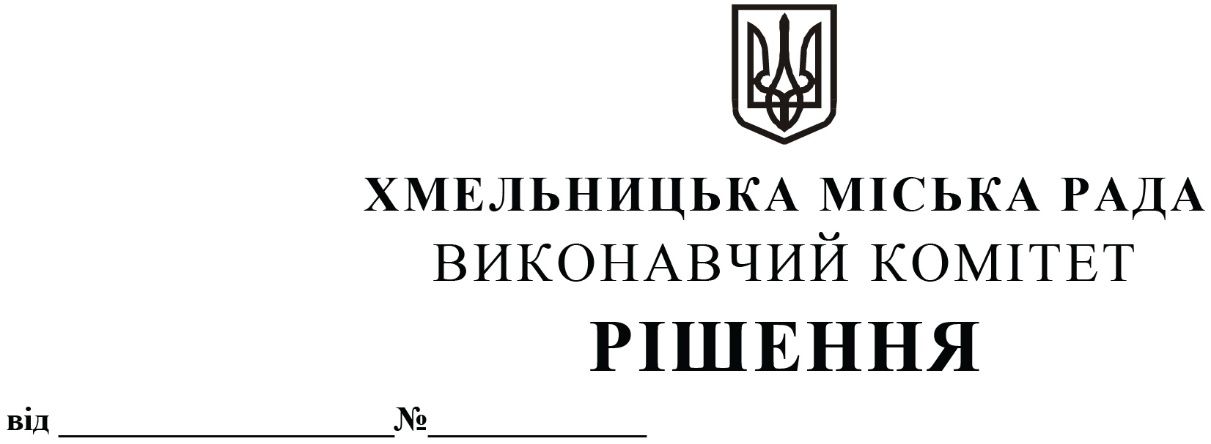 Про визначення об’єкта конкурсу та проведення конкурсу з перевезення пасажирів на міських автобусних маршрутах загального користування на території Хмельницької міської територіальної громадиРозглянувши клопотання управління транспорту та зв’язку, враховуючи Умови конкурсу з перевезення пасажирів на автобусних маршрутах загального користування на території Хмельницької міської територіальної громади затвердженні рішенням виконавчого комітету від 10.06.2021 № 543 (із несеними змінами), керуючись законами України «Про автомобільний транспорт» та «Про місцеве самоврядування в Україні», постановою Кабінету Міністрів України «Про затвердження Порядку проведення конкурсу з перевезення пасажирів на автобусному маршруті загального користування» від 03.12.2008 № 1081, виконавчий комітет міської радиВИРІШИВ:1. Визначити об’єкт конкурсу з перевезення пасажирів на міських автобусних маршрутах загального користування на території Хмельницької міської територіальної громади згідно з додатком 1.2. Провести 04.07.2024 року конкурс з перевезення пасажирів на міських автобусних маршрутах загального користування на території Хмельницької міської територіальної громади.3. Уповноважити начальника управління транспорту та зв’язку Костика К.О. опублікувати, від імені виконавчого комітету, не пізніше ніж за 30 календарних днів до початку конкурсу оголошення про проведення конкурсів з перевезення пасажирів на міських автобусних маршрутах загального користування на території Хмельницької міської територіальної громади згідно з додатком 2.4. Контроль за виконанням рішення покласти на управління транспорту та зв’язку та заступника міського голови М. Ваврищука.Міський голова							         Олександр СИМЧИШИНДодаток 1до рішення виконавчого комітетувід 23.05.2024 р. № 954Об’єкт конкурсу на перевезення пасажирів на міських автобусних маршрутах загального користування на території Хмельницької міської територіальної громадиКеруючий справами виконавчого комітету					       Юлія САБІЙНачальник управліннятранспорту та зв’язку 	      Костянтин КОСТИКДодаток 2до рішення виконавчого комітетувід 23.05.2024 р. № 954До уваги пасажирських перевізників та власників автотранспорту!Виконавчий комітет Хмельницької міської ради оголошує конкурс з перевезення пасажирів на міських автобусних маршрутах загального користування на території Хмельницької міської територіальної громади.Організатор перевезень – виконавчий комітет Хмельницької міської ради. Робочий орган – управління транспорту та зв’язку Хмельницької міської ради.Об’єктами конкурсів є міські автобусні маршрути загального користування, які працюють у звичайному режимі руху.	Конкурс по об’єкту № 1.	Основні характеристики об’єкта конкурсу:Основні умовиконкурсу з перевезення пасажирів на міських автобусних маршрутах загального користування на території Хмельницької міської територіальної громади І. Умови конкурсу з перевезення пасажирів на автобусних маршрутах загального користування на території Хмельницької міської територіальної громади затверджені рішенням виконавчого комітету Хмельницької міської ради від 10.06.2021 № 543 (із внесеними змінами).До участі в конкурсі допускаються автомобільні перевізники, які відповідають вимогам ст. 44-46 Закону України «Про автомобільний транспорт».Перевізник – претендент зобов’язаний:- мати достатню кількість автобусів, які є його власністю, співвласністю або використовуються на правах фінансового лізингу для відповідного виду перевезень на законних підставах, що відповідають об’єкту конкурсу, у тому числі автобуси, пристосовані для перевезення осіб з інвалідністю та інших маломобільних груп населення в кількості не менш ніж 50 відсотків загальної кількості автобусів на міських автобусних маршрутах загального користування (починаючи з 2025 року – до 70 відсотків) та до 20 відсотків - на приміських.Транспортні засоби, пристосовані для перевезення осіб з інвалідністю та інших маломобільних груп населення, повинні бути пристосовані для користування особами з інвалідністю по зору, слуху та з порушеннями опорно-рухового апарату, а також передбачати можливість встановлення зовнішніх звукових інформаторів номера і кінцевих зупинок маршруту, текстових та звукових систем у салоні для оголошення зупинок. Загальний перелік відповідних вимог встановлюється згідно з порядком визначення класу комфортності автобусів, сфери їх використання за видами сполучень та режимами руху, затвердженого Мінінфраструктури;- мати кількість резервних автобусів на кожному маршруті не менше 10% від загальної кількості машин, залучених для обслуговування певного маршруту;- мати власну або орендовану виробничо-технічну базу, на якій забезпечується проведення медичного огляду водіїв, їх стажування та інструктажі, а також огляд технічного стану автобусів та їх зберігання;- мати офіційно оформлених працівників (водій/кондуктор), в т.ч. для здійснення щозмінного передрейсового та післярейсового медичного огляду водіїв та технічного передрейсового та післярейсового огляду транспортних засобів або залучати відповідних фахівців на підставі договорів на надання послуг;- протягом 30 календарних днів з дня підписання договору – встановити на всіх автобусах, якими здійснюватимуться перевезення пасажирів на маршрутах загального користування, систему GPS – навігації та забезпечити її під’єднання до єдиної централізованої системи керування рухом громадського транспорту, створеної на базі управління транспорту та зв’язку Хмельницької міської ради, з обов’язковим щоденним наданням протоколів (звітів) за результатами роботи в електронному та письмовому вигляді.На маршрутах використовуються автобуси загального призначення, категорія та клас яких відповідають вимогам об’єкту конкурсу. Вимоги до структури рухомого складу визначаються організатором.Забороняється надання послуг з перевезення пасажирів з використанням автобусів, переобладнаних з транспортних засобів іншого призначення.Умови є обов’язковими для всіх учасників транспортного процесу.У разі порушення Перевізниками даних Умом та Правил користування приміським пасажирським транспортом на території Хмельницької міської територіальної громади, Організатор залишає за собою право на дострокове розірвання договору на пасажирські перевезення в односторонньому порядку.ІІ. Для участі у конкурсі перевізник-претендент подає окремо щодо кожного об’єкта конкурсу документи, визначені статтею 46 Закону України «Про автомобільний транспорт», за формою згідно з додатками 1-4 до Порядку проведення конкурсу з перевезення пасажирів на автобусному маршруті загального користування, затвердженого постановою Кабінету Міністрів України від 03.12.2008 року № 1081 «Про затвердження Порядку проведення конкурсу з перевезення пасажирів на автобусному маршруті загального користування» (із внесеними змінами).Документи, подані перевізником-претендентом для участі в конкурсі, пронумеровуються, прошнуровуються, підписуються автомобільним перевізником або уповноваженою особою автомобільного перевізника із зазначенням кількості сторінок цифрами і словами.Документи для участі в конкурсі подаються перевізником-претендентом у двох закритих конвертах (пакетах).Конверт (пакет) з позначкою «№ 1», який містить документи для участі в конкурсі.Конверт (пакет) з позначкою «№ 2», який містить документи з інформацією про те, на який об'єкт конкурсу подає документи перевізник-претендент.У разі подання перевізником-претендентом документів для участі в кількох конкурсах, що проводяться на одному засіданні, ним робиться однакова відмітка на конвертах № 1 і 2, які стосуються одного і того ж конкурсу, що дасть змогу визначити приналежність їх одне одному.Кінцевий строк прийняття документів для участі в конкурсі становить 10 робочих днів до дати проведення конкурсу.Документи, які надійшли до організатора після встановленого строку, не розглядаються.Якщо перевізник-претендент бере участь у кількох конкурсах, які проводяться на одному засіданні конкурсного комітету, а поданих ним пропозицій достатньо для виконання перевезень тільки на частині об’єктів конкурсів, він повинен визначити пріоритети щодо визнання його переможцем у конкурсах, про що робиться запис в пункті 1 заяви на участь у конкурсі. У разі визнання перевізника-претендента переможцем у конкурсі (конкурсах) з вищим пріоритетом до участі в інших конкурсах він не допускається. При цьому плата за участь у конкурсах не повертається щодо тих об’єктів, щодо яких він не став переможцем конкурсу.За роз'ясненнями щодо оформлення документів для участі в конкурсі перевізник-претендент має право звернутися до управління транспорту та зв’язку Хмельницької міської ради, яке зобов'язано надати їх в усній чи письмовій формі (за вибором перевізника-претендента) протягом трьох днів.Документи, подані несвоєчасно, не реєструються і повертаються автомобільному перевізникові з повідомленням про спосіб повернення коштів, внесених за участь в конкурсі.Документи та зазначена в них інформація, що подані автомобільними перевізниками-претендентами для участі у конкурсі, повинні бути достовірними станом на дату подання таких документів на конкурс і на дату проведення самого конкурсу.Документи для участі у конкурсі приймаються управлінням транспорту та зв’язку Хмельницької міської ради до 17 год. 00 хв. 19.06.2024 року за адресою: м. Хмельницький, вул. Сковороди, 12. Години роботи: понеділок-четвер - з 08 год. 00 хв. до 17 год. 15 хв. (обідня перерва з 12:00 год. до 13:00 год.), п’ятниця - з 08 год. 00 хв. до 16 год. 00 хв., крім вихідних днів.Починаючи з 31.05.2024 року перелік, бланки документів для участі в конкурсі, необхідну інформацію щодо об’єкта конкурсу, реквізити для оплати участі у конкурсі та умови проведення конкурсу можна отримати в управлінні транспорту та зв’язку Хмельницької міської ради за адресою: м. Хмельницький, вул. Сковороди, 12. Години роботи: понеділок-четвер - з 08 год. 00 хв. до 17 год. 15 хв. (обідня перерва з 12:00 год. до 13:00 год.), п’ятниця - з 08 год. 00 хв. до 16 год. 00 хв., крім вихідних днів.Конкурс відбудеться 04.07.2024 року. Початок роботи конкурсного комітету о 10 год. 00 хв. за адресою: : м. Хмельницький, вул. Сковороди, 12.Розмір плати за участь у конкурсі становить 2 730 грн. 00 коп.Перевізник-претендент, який бере участь у кількох конкурсах, вносить плату за участь у кожному конкурсі окремо.Телефон для довідок: 79-55-25, 79-55-77, електронна адреса - ytiz-km@ukr.net.Керуючий справами виконавчого комітету					       Юлія САБІЙНачальник управліннятранспорту та зв’язку 	      Костянтин КОСТИКПоряд-ковий номерНомер маршрутуНазва маршруту(початкова та кінцева зупинки)Кількість т/з на маршрутіКласи-фікаціят/зВідстань від початкової до кінцевої зупинки,кілометрівРежим /інтервал руху та кількість оборотних рейсівОсобливості періодиності виконання перевезень123456781.29АВул. Лісогринівецька - Катіон3(І/А/B)25,6Звичайний, 30 хв.Щоденнопостійно 1.49АВул. Лісогринівецька - Катіон3(І/А/B)25,6Звичайний, 30 хв.Щоденнопостійно Порядковий номерНомера маршрутів, які входять до об’єктуНазва маршруту(початкова та кінцева зупинки)Кількість т/з на маршрутіКласифікаціят/зВідстань від початкової до кінцевої зупинки,кілометрівРежим руху та кількість оборотних рейсівОсобливості періодичності виконання перевезень1.29АВул. Лісогринівецька - Катіон3(І/А/B)25,6Звичайний, 30 хв.Щоденнопостійно 1.49АВул. Лісогринівецька - Катіон3(І/А/B)25,6Звичайний, 30 хв.Щоденнопостійно 